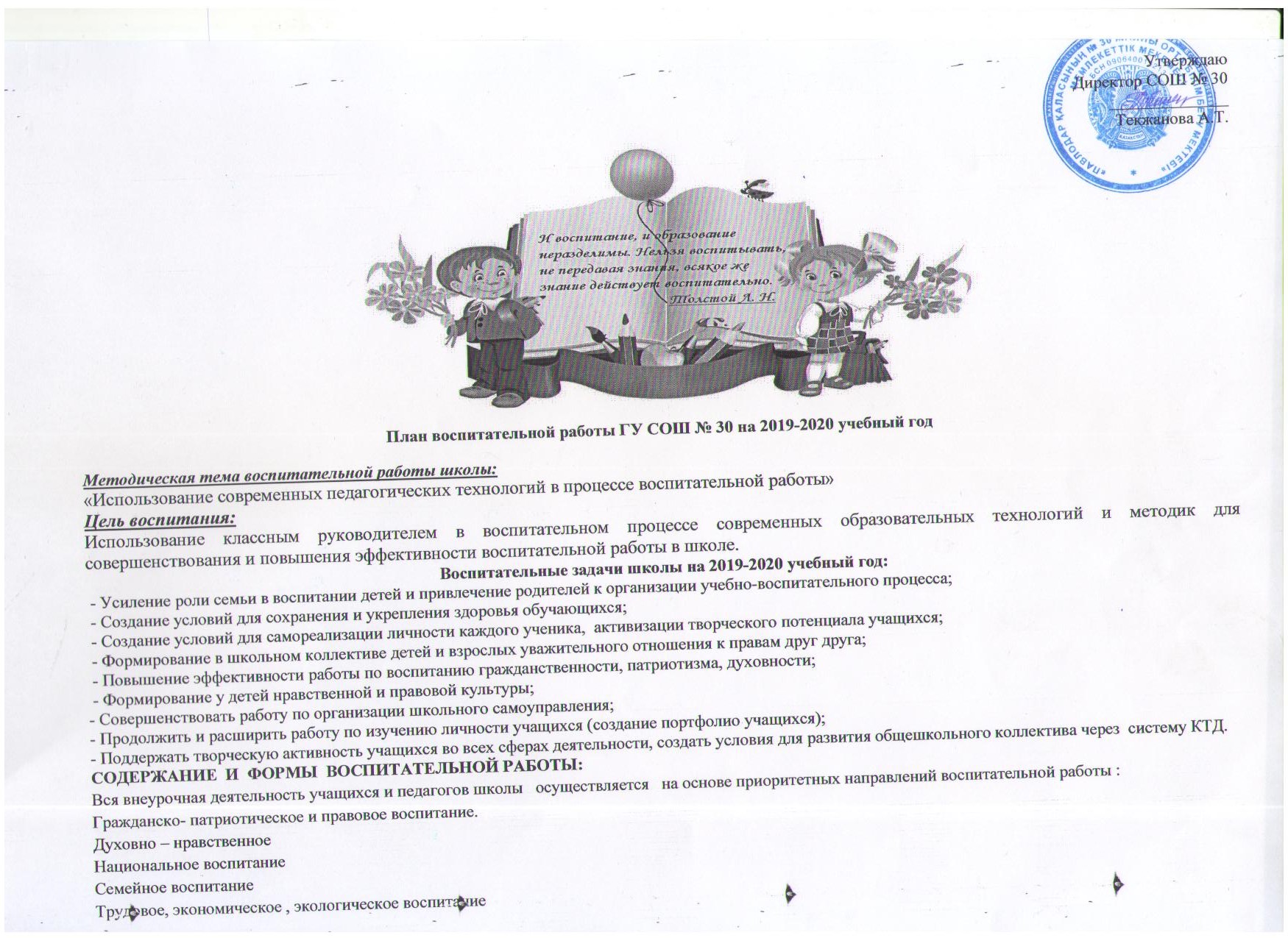 Поликультурное  и художественно- эстетическое воспитаниеФизическое воспитание и ЗОЖИнтеллектуальное воспитание, воспитание информационной культуры.Работа осуществляется согласно циклограмме:  Проведение классных часов по циклограмме(каждый понедельник)1-я неделя месяца: Проведение классных часов по теме классного руководителя.2-я неделя месяца: Тематические классные часы по патриотическому, духовно- нравственному, правовому воспитанию,3-я неделя месяца: Тематические классные часы по формированию ЗОЖ.4-я неделя  месяца: по основам безопасности детей.Традиционные школьные мероприятия:День Конституции Республики Казахстан     День знанийДень языковДень УчителяДень пожилых людейДень Первого ПрезидентаДень НезависимостиНовый годДень вывода войск из РАМеждународный женский деньНаурызДень единства народов КазахстанаДень защитников ОтечестваДень ПобедыПоследний звонок     День защиты детей     День Государственных символовДень АстанынаправлениямероприятиядатаклассыответственныеВ течение годаВ течение годаВ течение годаВ течение годаВ течение годаВоспитание казахстанского патриотизма и гражданственности, правовое воспитаниеЦель: формирование патриота и гражданина, способного жить в новом демократическом обществе; политической, правовой и антикоррупционной культуры личности; правосознания детей и молодежи, их готовности противостоять проявлениям жестокости и насилию в детской и молодежной среде.Работа по пропаганде и изучению государственных символов РКВ течение года1-11Классные руководителиВоспитание казахстанского патриотизма и гражданственности, правовое воспитаниеЦель: формирование патриота и гражданина, способного жить в новом демократическом обществе; политической, правовой и антикоррупционной культуры личности; правосознания детей и молодежи, их готовности противостоять проявлениям жестокости и насилию в детской и молодежной среде.Краеведческая работа по изучению культурного наследия, традиций и обычаев казахского народа и других этносов, проживающих в Казахстане.В течение года1-11Классные руководителиУчителя историиБиблиотекарь школыВоспитание казахстанского патриотизма и гражданственности, правовое воспитаниеЦель: формирование патриота и гражданина, способного жить в новом демократическом обществе; политической, правовой и антикоррупционной культуры личности; правосознания детей и молодежи, их готовности противостоять проявлениям жестокости и насилию в детской и молодежной среде.Занятия по правовому всеобучу (по плану классных руководителей).В течение года1-11Классные руководителиВоспитание казахстанского патриотизма и гражданственности, правовое воспитаниеЦель: формирование патриота и гражданина, способного жить в новом демократическом обществе; политической, правовой и антикоррупционной культуры личности; правосознания детей и молодежи, их готовности противостоять проявлениям жестокости и насилию в детской и молодежной среде.Заседания Совета профилактикиВ течение года1-11Классные руководителиДуховно-нравственное воспитаниеЦель: формирование духовно-нравственных и этических принципов личности, ее моральных качеств и установок, согласующихся с общечеловеческими ценностями, нормами и традициями жизни казахстанского общества.Мониторинг качества духовно-нравственного воспитания в школеДва раза в год1-11Психолог школыКлассные руководителиНациональное воспитаниеЦель: ориентация личности на общечеловеческие и национальные ценности, уважение к родному игосударственному языкам, культуре казахского народа, этносов и этнических групп Республики КазахстанАкции в рамках проекта «Менгiлiк Ел», «Рухани жангыру»В течение года1-11Классные руководителиУчителя историиУчителя казахского языка Библиотекарь школыНациональное воспитаниеЦель: ориентация личности на общечеловеческие и национальные ценности, уважение к родному игосударственному языкам, культуре казахского народа, этносов и этнических групп Республики КазахстанКонкурсы по знанию символики Республики Казахстан, государственного языка, культуры и традиций казахского народа, истории КазахстанаВ течение года1-11Классные руководителиУчителя историиУчителя казахского языкаБиблиотекарь школыСемейное воспитаниеЦель: просвещение родителей, повышение их психолого-педагогической компетентности и ответственности за воспитание детей.Цикл бесед о культуре поведения юношей и девушекВ течение года1-11Классные руководителиУчителя самопознанияСемейное воспитаниеЦель: просвещение родителей, повышение их психолого-педагогической компетентности и ответственности за воспитание детей.Работа родительского комитетаВ течение года1-11Классные руководителиСемейное воспитаниеЦель: просвещение родителей, повышение их психолого-педагогической компетентности и ответственности за воспитание детей.Участие родителей в жизни школыВ течение года1-11Классные руководителиТрудовое, экономическое и экологическое воспитаниеЦель: формирование трудовых навыков, экономического мышления личности и осознанного отношения к профессиональному самоопределению, развитие экологической культуры, способности воспринимать идеи коэволюции и руководствоваться ими в повседневной жизни.Трудовые десантыТимуровская работаВ течение года1-11Классные руководителиПионервожатая школыТрудовое, экономическое и экологическое воспитаниеЦель: формирование трудовых навыков, экономического мышления личности и осознанного отношения к профессиональному самоопределению, развитие экологической культуры, способности воспринимать идеи коэволюции и руководствоваться ими в повседневной жизни.Работа экологического отряда «Зеленый патруль»В течение года1-11Классные руководителиУчителя трудового обученияТрудовое, экономическое и экологическое воспитаниеЦель: формирование трудовых навыков, экономического мышления личности и осознанного отношения к профессиональному самоопределению, развитие экологической культуры, способности воспринимать идеи коэволюции и руководствоваться ими в повседневной жизни.Цикл бесед о выборе профессииВ течение года9-11Классные руководителиУчителя трудового обученияТрудовое, экономическое и экологическое воспитаниеЦель: формирование трудовых навыков, экономического мышления личности и осознанного отношения к профессиональному самоопределению, развитие экологической культуры, способности воспринимать идеи коэволюции и руководствоваться ими в повседневной жизни.Организация и проведение субботниковВ течение года1-11Классные руководителиУчителя трудового обученияТрудовое, экономическое и экологическое воспитаниеЦель: формирование трудовых навыков, экономического мышления личности и осознанного отношения к профессиональному самоопределению, развитие экологической культуры, способности воспринимать идеи коэволюции и руководствоваться ими в повседневной жизни.Проведение экскурсий на предприятияВ течение года1-11Классные руководителиУчителя трудового обученияПоликультурное и художественно-эстетическое воспитаниеЦель: формирование общекультурных навыков поведения, развитие готовности личности к восприятию, освоению, оценке эстетических объектов в искусстве и действительности, создание в организациях образования поликультурной среды;формирование активной жизненной позиции, воспитание законопослушного гражданина и умений противостоять отрицательному давлению социальной среды.Акция «Қазақша сойлесейік»В течение года1-11Учителя казахского языкаПоликультурное и художественно-эстетическое воспитаниеЦель: формирование общекультурных навыков поведения, развитие готовности личности к восприятию, освоению, оценке эстетических объектов в искусстве и действительности, создание в организациях образования поликультурной среды;формирование активной жизненной позиции, воспитание законопослушного гражданина и умений противостоять отрицательному давлению социальной среды.Организация и проведение выставок работ обучающихсяВ течение года1-11Классные руководителиУчителя трудового обучения, ИЗОПоликультурное и художественно-эстетическое воспитаниеЦель: формирование общекультурных навыков поведения, развитие готовности личности к восприятию, освоению, оценке эстетических объектов в искусстве и действительности, создание в организациях образования поликультурной среды;формирование активной жизненной позиции, воспитание законопослушного гражданина и умений противостоять отрицательному давлению социальной среды.Конкурсы рисунковВ течение года1-11Классные руководителиУчителя ИЗОИнтеллектуальное воспитание, воспитание информационной культуры Цель: формирование мотивационного пространства, обеспечивающего развитие интеллектуальных возможностей, лидерских качеств и одаренности каждой личности, а также информационной культуры.Проведение интеллектуальных игр и конкурсы на предметных неделяхВ течение года1-11Классные руководителиУчителя предметникиФизическое воспитание, ЗОЖЦель: создание пространства для успешного формирования навыков здорового образа жизни, сохранения физического и психологического здоровья, умения определять факторы, наносящие вред здоровью.Проведение соревнований по разным видам спортаВ течение года1-11Инструктор по спортуФизическое воспитание, ЗОЖЦель: создание пространства для успешного формирования навыков здорового образа жизни, сохранения физического и психологического здоровья, умения определять факторы, наносящие вред здоровью.Разработка и распространение информационно-пропагандистких материаловВ течение года1-11Классные руководителиШкольная медсестраПсихолог школыРелигиозное воспитаниеОсуществление контроля за библиотечным фондом  и работой с Интернет-ресурсами.Изучение администрацией, педагогами нормативных документов по противодействию религиозного экстремизмаДежурство педагогов и членов администрацииПроведение классных часов, бесед, лекций, дискуссийБеседы участкового инспектора с обучающимися «Предупреждение экстремизма в молодежной среде. Ответственность за экстремистскую деятельность»Проведение инструктажа с обучающимися:-  «Профилактика экстремизма»- правила поведения в школе.В течение года1-111-111-11Заведующая библиотекойАдминистрация школыКлассные руководителиУчителя истории и религиоведенияКлассные руководителисентябрьсентябрьсентябрьсентябрьсентябрьВоспитание казахстанского патриотизма и гражданственности, правовое воспитаниеКТД  1 сентября – День знаний: Праздник «Первого звонка» «Саналы ұрпак - жаркын болашақ»Тематические классные часы1.09.2019 г.1.09.2019 г.1-111-11Учителя 11 и 1-х классовКлассные руководители 1-11 классовВоспитание казахстанского патриотизма и гражданственности, правовое воспитаниеАкция «Безопасное детство»Акция «Внимание дети» (по отдельному плану)19.08.-20.09.2-7.09.2019 г.1-11Классные руководителиВоспитание казахстанского патриотизма и гражданственности, правовое воспитаниеКТД  «Язык – душа народа»  -  мероприятия, посвящённые Дню языков в РК. (по отдельному плану в рамках Декады языков)16-21.09.2019г.1-11Учителя языковедыВоспитание казахстанского патриотизма и гражданственности, правовое воспитаниеКТД Мероприятия по предупреждению дорожно-транспортного травматизма (по отдельному плану). Тематические классные часы «Вспомним ПДД»Составление маршрутных листов «Моя дорога в школу»Конкурс рисунков, плакатов «Счастливого пути!»Смотр-конкурс классных уголков «Самый классный уголок» и уголков по безопасности дорожного движения ЮИД.«Посвящение первоклассников в пешеходы» (игровая программа)2-14.09.2019 г.9.09.2019г.2-7.09.2019 г.В течение акции13.09.2019г.28.09.2019г.21.09.2019г.1-111 кл.1 кл.Классные руководителипионервожатаяПионервожатая, ЗДВРРахметова М.Б., Ягала О.Ю. пионервожатаяРахметова М.Б., Ягала О.Ю.пионервожатая«АдалҰрпақ»Тестирование по теме вымогательства4 неделя месяца7-11ЗДВР Макишева А.К.Соц.педагог«АдалҰрпақ»Заседание «Адал Урпак»По графикуНакупова Б.Б.Программа «Рухани жаңғыру»Отбасы – рухани жаңғыру негізі жобасы «Отбасы – бақыт мекені» Проведение спортивной акции «Спортпен біргеміз!»14.09.20191-11Учителя физкультурыДуховно-нравственное воспитаниеАкция «Қамқорлық»Акция «Дорога в школу»сентябрь1-11ЗДВР Макишева А.К., соцпед  Мусагажинова Г.М.Классные руководителиНациональное воспитаниеДень Языков народов КазахстанаНеделя языков- Акция «Говорим на государственном языке»- Линейка « Язык –богатство народа» - Интеллектуальный марафон «Я говорю на трёх языках» -Классные часы «Народа каждого язык прекрасен и велик» - Книжные выставки :«Язык – богатство народа» «Изучаем казахский язык- Путешествие в страну языков - Конкурс чтецов «Ана тілім- ардағым» 16-21.09.2019 г.18.09.201 9г.20.09.2019 г.17.09.2019 г.16.09.2019 г.В течение недели20.09.2019 г.21.09.2019 г.1-111-111-11 9-111-11 1-115-81-4Учителя языковедыУчителя казахского языкаУчителя языковедыУчителя языковедыКлассные руководителиИутина Г.В.Учителя языковедыИутина Г.В.Национальное воспитаниеПросмотр видеофильма с обсуждением  на тему «Экстремизм – антисоциальное явление» 26.09.2019 г.9-11ЗДВР Макишева А.К.Семейное воспитаниеПроведение родительских собраний. Выбор родительского комитета. Заседание род.комитета.Классное родительское собрание в 1-х классах:«Адаптация первоклассника к школе». «Чтобы ребенок учился с интересом»По графику1-11Классные руководителиСемейное воспитаниеОбщешкольное родительское собраниеПо графику1-11ЗДВР Ягала О.Ю.,Макишева А.К.Семейное воспитаниеКТД День казахстанской семьи. Тематические классные часы   «В теплом кругу семьи»Книжная выставка «Читаем всей семьей»Конкурс рисунков «Моя семья – самая дружная»Формирование банка данных о многодетных, МОС,неблагополучных семьях (социальный паспорт).Совместный рейд в семьи учащихся        Час общения с неблагополучными семьямиСентябрь9.09.2019г.7.09.2019г.14.09.2019г.В течение м-ца2 неделя1-11Классные руководителиКлассные руководителиИутина Г.В.Соц.пед. Мусагажинова Г.М.Кл.рук-ли, соц.педагогСоц.педагог, психологТрудовое, экономическое и экологическое воспитаниеПодведение итогов летней трудовой практикиСбор и выставка гербария (конкурс на лучший гербарий)сентябрь5-8Учителя трудового обученияТрудовое, экономическое и экологическое воспитаниеАкция «Родной школе – нашу заботу» (благоустройство территории школы)Трудовые десанты (месячник по благоустройству территории школы) сентябрь1-11Классные руководителиТрудовое, экономическое и экологическое воспитаниеАнкетирование учащихся по выявлению дальнейшего образовательного маршрута  и определения профиля обучения.сентябрь9-11Психолог школыСерикбаева  Ш.Ж.Трудовое, экономическое и экологическое воспитаниеВыставка осенних поделок. Конкурс поделок из природного материала.сентябрь2-8Учителя трудового обученияУчителя биологииПоликультурное и художественно-эстетическое воспитаниеАкция «Қазақша сойлесейік»4.09.2019 г.1-11ЗДВР Макишева А.К., Габбасова К.Б.Интеллектуальное воспитание, воспитание информационной культурыФормирование и организация работы кружков, факультативов, элективных курсовОформление памяток для учащихся «Медиация в картинках»Книжная выставка «Знакомься – новые учебники»Сентябрь25.09.2019г.сентябрь1-115-81-11Учителя предметникиУчитель ИВТ, психологИутина Г.В.Физическое воспитание, ЗОЖКТД Фестиваль здоровья  - 2019  (по отдельному плану)2- 7.09.2019г.1-11Инструктор по спортуФизическое воспитание, ЗОЖДекада по профилактике дорожно-транспортного травматизма2-11.09.2019г.1-11Классные руководителиФизическое воспитание, ЗОЖДекада по профилактике сердечно-сосудистых заболеваний20-30.09.2019г.1-11Классные руководителиФизическое воспитание, ЗОЖПрезидентская милясентябрь5-11Учителя физкультурыРелигиозное воспитаниеСбор банка данных на семьи,  посещающие религиозные объединения.сентябрь1-11Классные руководителиРелигиозное воспитаниеОзнакомление с планом мероприятий по противодействию религиозного экстремизма на учебный годсентябрь1-11Классные руководителиРелигиозное воспитаниеПроведение диагностики  личности подростка и ее социальных связейсентябрь1-11Психолог школыСерикбаева  Ш.Ж.Самоуправление в школеи в классеРабота детской организацииКлассные часы «Планирование работы класса на 2019 -2020 уч.год»Выборы органов самоуправления в классах.Приём новых членов в органы ученического самоуправлениясентябрь1-11Классные руководителиСамоуправление в школеи в классеРабота детской организацииНеделя самоуправления23.09.-28.09.2019 г.1-11пионервожатаяКлассные руководителиРабота кружков и спортивных секцийСоздание мониторинга занятости учащихся Работа по оформлению документации рук. кружковСоставление расписания работы кружковОрганизация работы кружков «Юный инспектор движения», «Юный пожарник», «Юный спасатель», «Юный помощник полиции»сентябрь1-11Классные руководителиРуководители кружковКонтроль за воспитательным процессомПроверка и анализ планов воспитательной работы классных руководителейСоставление циклограммы проведения классных часовПроверка ведения дневников 2-11 классыТрудоустройство  учащихсяОрганизация горячего питанияИтоги Месячника «Всеобуч», Акции «Дорога в школу»сентябрь1-11ЗДВР Макишева А.К., Ягала О.Ю.Работа с классными руководителями. Методическая работа.Взаимодействие с классными руководителями по составлению социального паспорта школы на основании социальных паспортов классов; информированию посещаемости обучающихся; созданию папок для классных руководителей.Совещание при ЗВДР «Знакомство с нормативно-правовой базой для работы классных руководителей».Создание электронной базы обучающихся по категориям.сентябрь1-11ЗДВР, соц.педагог, кл. рук-лиоктябрьоктябрьоктябрьоктябрьоктябрьВоспитание казахстанского патриотизма и гражданственности, правовое воспитание Акция «Ақниет». День пожилого человека, участие в концерте (школа)Октябрь1-11пионервожатаяВоспитание казахстанского патриотизма и гражданственности, правовое воспитаниеЗаочное путешествие «Мой родной Казахстан»26.10.2019г.5-7Иутина Г.В.Воспитание казахстанского патриотизма и гражданственности, правовое воспитаниеТематическая линейка «Права детей-права людей»25.10.2019г.1-11Учителя праваВоспитание казахстанского патриотизма и гражданственности, правовое воспитаниеТестирование на знание Конвенции о правах ребенка.«АдалҰрпақ»Заседание клуба «АдалҰрпақ»Оформление уголка «Парасатты азамат»Месячник «Казахстан – правовое государство»:- классные часы «Школа против коррупции!»;- конкурс эссе  «Что я знаю о коррупции»;- круглый стол «Наш выбор -  правовое государство»По плану8-10Накупова Б.Б., Габбасова К.Б.Программа «Рухани жаңғыру»Отбасы – рухани жаңғыру негізіОқушылар «Менің отбасымның дәстүрлері» атты постер жасайды.2-4 Сынып жетекшілеріДуховно-нравственное воспитаниеЧас -  размышление «Подари детям радость»26.10.2019г.5-8Иутина Г.В.Духовно-нравственное воспитаниеКо Дню духовного согласия в РК-Кл. часы:18 октября-День духовного согласия в РК -Распространение памяток для учащихся и учителей по профилактике религиозного экстремизма- Анкетирование « Мое отношение к религии» Подготовка и проведение Дня опекуна18.10.2019г.Октябрь29.10.2019г.1-118-11Классные руководителиУчителя религиоведенияСерикбаева  Ш.Ж.Духовно-нравственное воспитаниеШкольный конкурс «Юнные таланты» (вокал, танцы, рисунки, поделки и др.)Осенние каникулы1-11ПионервожатаяТолеубай С.К., Жылкыбай Б.М.Духовно-нравственное воспитание«Шаг навстречу» благотворительная акция, посвящённая Дню пожилого человека. Поздравляем ветеранов педагогического труда1.10.2019г.1-11пионервожатаяАкция  «Я дарю тебе улыбку»октябрь1-11Учителя самопознания, психологНациональное воспитаниеАкция «Қазақша сойлесейік» - День общения на казахском языке (разучивание казахских слов)2.10.2019 г.1-11Учителя казахского языкаНациональное воспитаниеМузыкальный флешмоб «Қазақтың 100 әні»12.10.2019 г.5-8Жылкыбай Б.М.Семейное воспитаниеКТД  1 октября -  День пожилого человека.·         Посещение тружеников тыла, ветеранов педагогического труда.·         Праздничный концерт «Спасибо вам».Октябрь1-11пионервожатаяОтветственные учителяСемейное воспитание. КТД     День учителя.·        Конкурс рисунков  «Любимым учителям»·         Праздничный концерт.октябрь1-11Классные руководителиИскакова Р.А.Ответственные учителяСемейное воспитаниеИндивидуальные беседы. Посещение квартир, составление актов обследованияоктябрь1-11Классные руководителиТрудовое, экономическое и экологическое воспитание«Осенний вернисаж»5.10.2019 г.5-8Пионервожатая школы, учителя биологииТрудовое, экономическое и экологическое воспитаниеРейд «Живи книга»октябрь9-11Психолог школыТрудовое, экономическое и экологическое воспитаниеТрудовые десанты (месячники по благоустройству территории школы)октябрь1-11Классные руководителиТрудовое, экономическое и экологическое воспитаниеКлассный час «Мир твоих профессий»21.10.2019 г.9-11Классные руководителиПоликультурное и художественно-эстетическое воспитаниеПредметные неделиСогласно графика1-11Учителя предметникиИнтеллектуальное воспитание, воспитание информационной культурыПредметная олимпиада.Интеллектуальный марафонСогласно графика1-11Учителя предметникиФизическое воспитание, ЗОЖДекада рационального питания. Всемирный День питания (16.10.)1-16.10.2019г.1-11Классные руководителиФизическое воспитание, ЗОЖМесячник профилактики употребления ПАВоктябрь1-11Классные руководителиФизическое воспитание, ЗОЖДекадник отказа от употребления алкоголя14-26.10.2019г.1-11Классные руководителиФизическое воспитание, ЗОЖМесячник по профилактике респираторных вирусных инфекции и гриппаоктябрь1-11Классные руководителиФизическое воспитание, ЗОЖБаскетболоктябрь6-8Учителя физич.культурыФизическое воспитание, ЗОЖСоревнования по национальным видам спорта26.10.2019 г.5-9Учителя физической культурыФизическое воспитание, ЗОЖУчастие в городской военно-спортивной эстафете, посвященной памяти Б.Мамыш-Үлыоктябрь10-11Учитель НВПФизическое воспитание, ЗОЖУчастие в городской военно-спортивной эстафете «Кубок обороны»Октябрь-ноябрь10-11Учитель НВПРелигиозное воспитаниеКлассные часы «Закон  и религия»«Мы против религиозного экстремизма», «Профилактика религиозного экстремизма»3 неделя2-11 классыКлассные руководителиРелигиозное воспитание18 октября – День духовного согласия.18.10.2019г.1-11Классные руководителиУчителя самопознанияСамоуправление в школеи в классеОрганизация Дня самоуправления.Участие в общешкольных мероприятиях.октябрь1-11Самоуправление в школеи в классеОформление классных уголков. Конкурс на лучший классный уголок 12.10.2019 г.1-11пионервожатаяРабота кружков и спортивных секцийРабота по плану октябрь1-11Руководители кружковКонтроль за воспитательным процессомРейды по квартирам из неблагополучных семей, МОС, детей сирот и ОБПРПосещаемость и внешний вид  учащихсяУровень воспитанности обучающихсяоктябрь1-11Серикбаева  Ш.Ж.Классные руководителиРабота с классными руководителями. Методическая работа.Индивидуальные собеседования с классными руководителями, помощь в подготовке  общешкольных мероприятий  Семинар «Роль учителей в оказании помощи детям группы риска»В течение месяца19.10.20019 г.ЗДВРПсихолог, соцпедагогноябрьноябрьноябрьноябрьноябрьВоспитание казахстанского патриотизма и гражданственности, правовое воспитаниеМесячник по Правовому воспитаниюНоябрь1-11Классные руководители, учителя праваВоспитание казахстанского патриотизма и гражданственности, правовое воспитаниеНеделя Правовых знаний «Права детей-права людей» 12-17.11.2019г 1-11Учителя права, Серикбаева  Ш.Ж.Воспитание казахстанского патриотизма и гражданственности, правовое воспитаниеАкция «Детство без жестокости»ноябрь1-11Серикбаева  Ш.Ж.Воспитание казахстанского патриотизма и гражданственности, правовое воспитаниеПодготовка к празднованию Дня Первого ПрезидентаПоследняя неделя1-11Ответственные учителяВоспитание казахстанского патриотизма и гражданственности, правовое воспитаниеТренинг. Групповые занятия с детьми «группы риска»ноябрьПсихолог, соц.педагог.«АдалҰрпақ»Заседание клуба «АдалҰрпақ»Дискуссионный практикум «Основы общественного порядка»По плану8-10Накупова Б.Б., Макишева А.К.Программа «Рухани жаңғыру» «Отбасы-жан шуағым»әндер байқауы23.11.20194-7Габбасова К.Б.Духовно-нравственное воспитаниеЭкскурсия - Путешествие «В мире книг».По плану1-2Библиотекарь школыДуховно-нравственное воспитаниеПросмотр фильма «Защита от всех форм насилия»3 неделя9-11Классные руководителиНациональное воспитаниеПосещение Дома ДружбыПо плану 5-8Классные руководителиНациональное воспитаниеБеседа «День национальной валюты»Вторая неделя1-11Классные руководителиСемейное воспитаниеРодительские собранияПо плану1-11Классные руководителиСемейное воспитаниеПроведение родительских собраний с включением вопросов по профилактике экстремизмаПо плану1-11Классные руководителиТрудовое, экономическое и  экологическое воспитаниеГенеральные уборки в классахПо графику1-11Классные руководителиТрудовое, экономическое и  экологическое воспитаниеОформление информационного стенда «Куда пойти учиться?»ноябрь9-11Серикбаева  Ш.Ж.Трудовое, экономическое и  экологическое воспитаниеАнкетирование учащихся по выявлению дальнейшего образовательного маршрута  и определения профиля обученияноябрь9-11Психолог школыТрудовое, экономическое и  экологическое воспитание Изготовление кормушекноябрь5-8Сембі А.Е.Трудовое, экономическое и  экологическое воспитание«Книжкина больница»Осенние каникулыСовет библиотекарейИутина Г.В.Поликультурное и художественно-эстетическое  воспитаниеПосещение театров, кинотеатров; экскурсии в музеи г.ПавлодараПо графику1-11Классные руководителиПоликультурное и художественно-эстетическое  воспитаниеИнтеллектуальной игре «Что? Где? Когда?», посвященная Международному Дню прав человека16.11.2019 г.9-11ПионервожатаяУчителя праваИнтеллектуальное воспитание, воспитание информационной культурыОрганизация и проведение предметных недельПо графику1-11Учителя предметникиФизическое воспитание. ЗОЖВсемирный День борьбы с сахарным диабетом14.11.2019 г.1-11Классные руководителиФизическое воспитание. ЗОЖМесячник по профилактике ВИЧ, СПИДаноябрь1-11Классные руководителиФизическое воспитание. ЗОЖДекадник отказа от курения. Международный День отказа от курения (20.11.)11-20.11.2019г.1-11Классные руководителиФизическое воспитание. ЗОЖТогыз-кумалакноябрь3-10Учителя физич.культурыФизическое воспитание. ЗОЖУчастие в городской военно-спортивной эстафете «Кубок обороны»Октябрь-ноябрь10-11Учитель НВПФизическое воспитание. ЗОЖКонкурс рисунков «Стоп вредным привычкам»16.11.2019г.1-4, 5-11пионервожатаяРелигиозное воспитаниеСеминар по вопросам профилактики религиозного экстремизма среди учащихся и родителей.ноябрь1-11Макишева А.К.Религиозное воспитаниеМероприятия в рамках Международного дня толерантности (по отдельному плану):12-17.11.2018г.1-11Учителя самопознанияпионервожатаяКлассные руководителиСамоуправление в школеи в классеОрганизация и проведение осенних каникулПо плану1-11Классные руководителиРабота кружков и спортивных секцийОрганизация и проведение осенних каникулноябрь1-11Классные руководителиКонтроль за воспитательным процессомПосещаемость и занятость детей во внеурочное время.Посещаемость и занятость детей девиантного поведенияноябрь1-11ЗДВР Макишева А.К.Серикбаева  Ш.Ж.Работа с классными руководителями. Методическая работа.МО классных руководителейПо плануЗДВР Макишева А.К.декабрьдекабрьдекабрьдекабрьдекабрьВоспитание казахстанского патриотизма и гражданственности, правовое воспитаниеАнкетирование по определению уровня знаний Государственных символов РКдекабрь2-11пионервожатаяКлассные руководителиВоспитание казахстанского патриотизма и гражданственности, правовое воспитаниеКТД. День Первого Президента РККлассные часы «Елін сүйген Елбасы»Обзорная лекция «Путь Лидера»2.12.2019г.3.12.2019 г.1-119-11Ответственные учителяКлассные руководителиУчителя истории Воспитание казахстанского патриотизма и гражданственности, правовое воспитаниеКТД. День НезависимостиОформление стенда «Страницы истории Казахстана»Литературно- музыкальная композиция «Под единым шаныраком Казахстана» Оформление книжной выставки «Культурное наследие Казахстана»   Игра по станциям « Мой Казахстан, мой край люби, исследуй, изучай»Декабрь9.12.2019г.14.12.2019 г.9-18.12.2019 г.12.12.2019 г.1-111-111-115-7Учителя историиУчителя историиОтветственные учителяИутина Г.В.пионервожатаяВоспитание казахстанского патриотизма и гражданственности, правовое воспитаниеКлассный час, посвященный Дню Независимости Казахстана9.12.2019 г.1-11Классные руководителиВоспитание казахстанского патриотизма и гражданственности, правовое воспитание«Вершины Независимости» - оформление книжной выставки в школьной библиотеке.В течение недели1-11Иутина Г.В.Воспитание казахстанского патриотизма и гражданственности, правовое воспитаниеТоржественный приём в ряды Республиканской общественной организации «Жас Улан», «Жас Коран»декабрьПо планупионервожатая«АдалҰрпақ»Заседание клуба «Адал ұрпақ». Проведение анкетирования «Отношение учащихся к явлениям коррупции»По плану8-10Макишева А.К.Программа «Рухани жаңғыру»«Ұрпақ жақсысы – ұядан»үлгілі отбасы туралы слайд1-11Габбасова К.Б.Духовно-нравственное воспитаниеПодготовка книжной выставки «Патриотический Акт «Мәңгілік ел»1 неделя1-11Иутина Г.В.Час интересных сообщений. День первого Президента РК2.12.2019 г.2-3 Классные руководителиНациональное воспитаниеБеседа с показом слайдов  «Культурное наследие предков»13.12.2019 г.1-4ПионервожатаяНакупова Б.Б.Семейное воспитаниеРодительские собранияПо графику1-11Классные руководителиСемейное воспитаниеСовместные рейды в семьи учащихсяПо графику1-11Классные руководителиТрудовое, экономическое и экологическое воспитаниеОперация «Кормушка»декабрь1-8Сембі А.Е.Трудовое, экономическое и экологическое воспитаниеАкция «Покорми птиц зимой»декабрь1-7Пионервожатая Трудовое, экономическое и экологическое воспитаниеВыявление склонностей учащихся и их интересов к профессиямдекабрь9-11Психолог школыТрудовое, экономическое и экологическое воспитаниеАнкетирование учащихся по выявлению дальнейшего образовательного маршрута  и определения профиля обучения.декабрь9-11Психолог школыТрудовое, экономическое и экологическое воспитаниеАнкетирование учащихся  «Тип личности и профессия»декабрь8Психолог школыПоликультурное и художественно-эстетическое  воспитаниеКонкурс самая лучшая самодельная новогодняя игрушкаКТД «Зимняя кутерьма»·         Конкурс снежных фигур.·         Мастерская Деда Мороза.·         Новогодние утренники и вечера.декабрь1-11Толеубай С.К.Пионервожатая Ответственные учителяИнтеллектуальное воспитание, воспитание информационной культурыКонкурс «Лучшая новогодняя виртуальная открытка»декабрь7-10Учитель ИВТФизическое воспитание. ЗОЖКТД 1 декабря – Всемирный день борьбы со СПИДом. Акция «Шагни в здоровый Казахстан!»2.12.2019г.1-11Классные руководителиФизическое воспитание. ЗОЖКлассные часы: «СПИД и толерантность?» в рамках Всемирного Дня борьбы со СПИДом 1-11 кл. , лекции, показ презентаций по пропаганде ЗОЖ.2.12.2019г.1-11Классные руководителиФизическое воспитание. ЗОЖФлеш-моб акция «Возьмемся за руки, друзья!»3.12.2019г.8-10пионервожатаяФизическое воспитание. ЗОЖСоревнования по волейболудекабрь8-10Учителя физич.культурыФизическое воспитание. ЗОЖСоревнования на кубок директора школы, посвященные Дню Независимости Казахстана16-18.12.2019 г.1-11Учителя физич.культурыФизическое воспитание. ЗОЖУчастие в кустовых соревнованияхдекабрь10-11Организатор НВПРелигиозное воспитаниеКТД. День Независимости РК13.12.2019 г.1-11Ответственные учителяРелигиозное воспитаниеПроведение социологических исследований:  «Религия глазами молодежи» 2 неделя9 клСоциальный педагогСамоуправление в школеи в классеОрганизация и проведение зимних каникул30.12.-8.011-11Классные руководителиРабота кружков и спортивных секцийРабота по плану. Организация и проведение зимних каникулдекабрь1-11Руководители кружковКонтроль за воспитательным процессомПосещаемость учащихсяФормирование у подростков навыков ЗОЖ.декабрь1-11ЗДВРРабота с классными руководителями. Методическая работа.Семинар классных  руководителей:1.Рекомендации по проведению новогодних праздников, соблюдение Правил ПБ;.2.Рекомендации по работе с детьми группы риска» и учащимися,  состоящими на учете ВШК, ОДН3.«Правила поведения на улице, вблизи водоемов в зимнее время»По плануЗДВР, соцпедагог, психологянварьянварьянварьянварьянварьВоспитание казахстанского патриотизма и гражданственности, правовое воспитаниеМесячник, посвященный выводу войск из Афганистана. Фестиваль афганской песниЯнварь 1-11Учитель НВПЖалкыбай Б.М., Ягала О.Ю.Воспитание казахстанского патриотизма и гражданственности, правовое воспитаниеТренинг с учащимися ВШК, группы риска «Секреты жизненного успеха» .11.01.2020 г.по категориям Психолог Воспитание казахстанского патриотизма и гражданственности, правовое воспитание«Путешествие в страну Светофорию»Зимние каникулы1-4Идрисов А.Ж., Рахметова М.Б.,члены ЮИД,пионервожатаяВоспитание казахстанского патриотизма и гражданственности, правовое воспитаниеКонкурс сказок «Сказка о правах человека»Зимние каникулы1-8Иутина Г.В.«Адал Ұрпақ»Заседание клуба «Адал ұрпақ».По плануЧлены клубаНакупова Б.Б.Программа «Рухани жаңғыру» «ҚЫЗ ТӘРБИЕСІ –ЕЛ ТӘРБИЕСІ» БАЙҚАУЫ Қыз балалардың мінез-құлқын тәрбиелеу бойынша жұмыс оларды нәзіктікке баулуОтбасындағы алатын орны, ептілік пен шеберлік қалыптастыру5-8АғатәлімгеріДуховно-нравственное воспитаниеТворческий вернисаж  «Совершенствование личности глазами детей»Зимние каникулы5-7ПионервожатаяпсихологДуховно-нравственное воспитаниеПосещение музеев г.ПавлодараЗимние каникулы1-11Классные руководителиНациональное воспитаниеКонкурс на знание государственных символов6.01.2020 г.2-4Библиотекарь школыСемейное воспитаниеРодительские собранияянварь1-11Классные руководителиСемейное воспитаниеСовместные рейды в семьи учащихсяянварь1-11Классные руководителиСемейное воспитаниеИндивидуальные консультации с родителями тревожных детейВ течение месяцаСоцпедагог, психологТрудовое, экономическое и экологическое воспитаниеВыставка декоративно-прикладного искусства «Бала қолынан – бала жүрегіне».январь1-11Толеубай С.К.Трудовое, экономическое и экологическое воспитаниеРазмещение информации в уголке для родителей о выборе профессии «Как помочь выбрать профессию?»январь9-11Классные руководителиПоликультурное и художественно-эстетическое  воспитаниеДень Театраянварь1-4Учителя языковедыПоликультурное и художественно-эстетическое  воспитаниеВикторина «В гостях у сказки»январь1-4Пионервожатая, Иутина Г.В.Поликультурное и художественно-эстетическое  воспитаниеИзучение уровня воспитанности учащихсяВ течсение месяца1-11 классыпсихологИнтеллектуальное воспитание, воспитание информационной культурыЕрботинские чтенияянварь5-7Учителя казахского языкаИнтеллектуальное воспитание, воспитание информационной культурыКТД. Фестиваль талантовянварь1-11Ягала О.Ю.Физическое воспитание. ЗОЖМесячник по профилактике ОРВИ и гриппа. январь1-11Классные руководителиФизическое воспитание. ЗОЖМесячник по пропаганде нетрадиционных методов оздоровления. Акция «Будь здоров без докторов»январь1-11Классные руководителиФизическое воспитание. ЗОЖДни здоровья во время зимних каникулПервая неделя месяца1-11 классыИнструктор по спортуФизическое воспитание. ЗОЖЛыжные гонкиянварь5-11Учителя физической культурыРелигиозное воспитаниеТематический час по профилактике религиозного экстремизма с просмотром видеофильма.январь9Серикбаева  Ш.Ж.Самоуправление в школеи в классеШкола активаянварь5-10пионервожатаяРабота кружков и спортивных секцийОтчеты кружков и секций за 1 полугодиеянварь1-11Руководители кружков и секцийКонтроль за воспитательным процессомПроверка личных делянварь1-11ЗДВРписхологКонтроль за воспитательным процессомИтоги рейда Всеобучаянварь1-11ЗДВРписхологКонтроль за воспитательным процессомКонтроль за результатами воспитательной работы за 1 полугодиеянварь1-11ЗДВРписхологКонтроль за воспитательным процессомПроверка и анализ планов воспитательной работы классных руководителей на 2 полугодиеянварь1-11ЗДВРписхологКонтроль за воспитательным процессомСостояние работы по профилактике суицидальных проявлений в школьной среде2 неделяЗДВРписхологРабота с классными руководителями. Методическая работа.Консультации классных руководителей по плану воспитательной работы на 2 полугодиеМО классных руководителейянварь1-11ЗДВРписхологФевральФевральФевральФевральФевральВоспитание казахстанского патриотизма и гражданственности, правовое воспитаниеДень Памяти о воинов –афганцев. Линейка 15 февраля – День вывода советских войск из Афганистана. Встреча с воинами-интернационалистами. Уроки мужества «Горячие слёзы Афганистана»15.02.2020 г.1-11Классные руководителиВоспитание казахстанского патриотизма и гражданственности, правовое воспитаниеВыпуск тематической газеты, посвященной выводу войск из АфганистанаВ течение недели1-11пионервожатаяВоспитание казахстанского патриотизма и гражданственности, правовое воспитаниеФлеш-моб «Мы за мир»Вторая неделя5-7пионервожатаяВоспитание казахстанского патриотизма и гражданственности, правовое воспитаниеСпортивный конкурс , посвященный выводу войск из Афганистана15.02.2020г.8-10Учитель НВПУчителя физкультурыВоспитание казахстанского патриотизма и гражданственности, правовое воспитаниеВыпуск правовых вестников22.02.2020 г.8-11Учителя права«АдалҰрпақ»Заседание клуба «Адал ұрпақ».Программа «Рухани жаңғыру»«Ұл тәрбиесі – ұлт тәрбиесі»  ашық тәрбие сағаттары17.02.2020ж5-11Сынып жетекшілеріДуховно-нравственное воспитаниеДекада самопознания1-15.02.2020 г.1-11Учителя самопознанияДуховно-нравственное воспитаниеНеделя вежливости:Психологический час «Миром правит любовь»Беседа «Где добрые люди, там беды не  будет» Урок нравственности «Доброе дело делай смело»17-22.02.2020 г.1-111-4Пионервожатая Психолог Классные руководителиНациональное воспитаниеАнкетирование учащихся на знание государственных символов РК6.02.2020 г.2-11Классные руководителипионервожатаяСемейное воспитаниеИндивидуальная работа с родителями с привлечением психологов школыфевраль1-11Психолог школыСемейное воспитаниеБеседа  «Семейные ценности»»8.02.2020 г.1-4ПионервожатаяПсихолог школыТрудовое, экономическое и экологическое воспитаниеКруглый стол «Выбор профессии. Время выбирать»февраль9,11Классные руководителиТрудовое, экономическое и экологическое воспитаниеАнкетирование родителей «Как вы помогаете ребенку определить свое будущее?»февраль9,11Психолог школыКлассные руководителиТрудовое, экономическое и экологическое воспитаниеРемонт кормушек – работа экологического кружкафевраль5-7Сембі А.Е.Трудовое, экономическое и экологическое воспитаниеЭкологические чтения «Природа нашего края»22.02.2020 г.5-8Иутина Г.В.Трудовое, экономическое и экологическое воспитаниеКонкурс литературных публикаций и фотоматериалов на экологическую тематику «Как прекрасен этот мир»22.02.2020 г.5-11Иутина Г.В.Поликультурное и художественно-эстетическое  воспитаниеМукатаевские чтенияфевраль1-4Учителя предметникиИнтеллектуальное воспитание, воспитание информационной культурыКонкурс на лучшего знатока компьютера22.02.2020 г.5-8Учитель ИВТИнтеллектуальное воспитание, воспитание информационной культурыПроведение предметных недельПо плану1-11Учителя предметникиФизическое воспитание. ЗОЖМини-футболфевраль5-7Учителя физич. культурыФизическое воспитание. ЗОЖСоревнования по стрельбе13.02.2020 г.10-11Учитель НВПФизическое воспитание. ЗОЖДекадник по профилактике онкологических заболеваний1-10.02.2020 г.1-11Классные руководителиРелигиозное воспитаниеАнкетирование учащихся по профилактике религиозного экстремизмафевраль9Макишева А.К.Самоуправление в школеи в классеШкола актива. Рейд по проверке внешнего видафевраль5-10пионервожатаяРабота кружков и спортивных секцийАнализ деятельности работы кружков и спортивных секций (посещение, открытые занятия)февраль1-11Руководители кружковКонтроль за воспитательным процессомПрофилактическая работа с учащимися, состоящими на учете ОДН/ВШКфевраль1-11ЗДВРКонтроль за воспитательным процессомСостояние предмета самопознание в школефевраль1-11ЗДВРКонтроль за воспитательным процессомПроведение профориентационной работы в 9,11 классовРабота с классными руководителями. Методическая работа.Консультация для классных руководителей «Формирование отношений доверия между трудновоспитуемыми подростками и их сверстниками в классном коллективе»В течение месяца5-9 кл.Соц.педагогМартМартМартМартМартВоспитание казахстанского патриотизма и гражданственности, правовое воспитаниеКТД  22 марта  праздничная программа «Наурыз» (утренники, конкурсы, литературно-музыкальная композиция «Наурыз собирает друзей!» ).18.03.2020 г.1-11Ответственные учителяКлассные руководителиВоспитание казахстанского патриотизма и гражданственности, правовое воспитаниеГрупповое занятие с детьми «группы риска» - Тренинг «Идеал»Весенние каникулы5-9писхолог«АдалҰрпақ»Заседание клуба «Адал ұрпақ».По плануЧлены клубаМакишева А.К..«АдалҰрпақ»Конкурс эссе - «Государственная служба – честный труд в интересах страны».До 14 марта 2020г.5-8 классыРуководитель  клуба члены клубаПрограмма «Рухани жаңғыру»«Мен өмірді сүйемін»  фото  көрме16-20.03Аға тәлімгерДуховно-нравственное воспитание Празднование Международного Женского Дня6.03.2020 г.1-11Классные руководителиОтветственные учителяДуховно-нравственное воспитаниеКонкурс «А, ну-ка, девочки!»Первая неделя7- 11Ст. вожатая, активДуховно-нравственное воспитаниеНеделя детской книгиПо плану1-11Библиотекарь школыДуховно-нравственное воспитаниеКТД «Масленица»Вторая неделя1-11 Учителя нач.классовНациональное воспитаниеКонкурс творческих работ сочинений, плакатов «Символы РК»В течении месяца1-4 пионервожатая, классные руководителиСемейное воспитаниеРодительские собрания По графику1-11Классные руководителиТрудовое, экономическое и экологическое воспитаниеКонкурс на лучший скворечникмарт1-8Семби А.Е.Трудовое, экономическое и экологическое воспитаниеВыступление агитбригады «Береги родную природу»Весенние каникулы2-8 классКл.рук., пионервожатаяТрудовое, экономическое и экологическое воспитаниеУчастие в Днях открытых дверей колледжей, ВУЗовМарт-май9-11Классные руководителиПоликультурное и художественно-эстетическое  воспитаниеАбаевские чтениямарт1-11Учителя предметникиИнтеллектуальное воспитание, воспитание информационной культурыКонкурс пословиц и поговоркок на трех языкахмарт1-11Учителя предметникиИнтеллектуальное воспитание, воспитание информационной культурыТриединство языков. Месячник языков (уроки, мероприятия)2-19.03.2020 г.1-11Учителя предметникиИнтеллектуальное воспитание, воспитание информационной культуры«Наурызым мерекем –Наурызым берекем» әдеби сазды кешмарт5-7Библиотекарь школыФизическое воспитание. ЗОЖМесячник по профилактике туберкулеза. Всемирный День борьбы с туберкулезом (24.03.)март1-11Классные руководителиФизическое воспитание. ЗОЖДекадник по организации школьного питания2-14.04.2020 г.1-11Классные руководителиФизическое воспитание. ЗОЖУчастие в городской военно-спортивной эстафете, посвященной памяти Е.Алибековамарт9-11Учитель НВПРелигиозное воспитаниеРаспространение памяток по обеспечению безопасности детеймарт1-11Классные руководителиСамоуправление в школеи в классеШкола актива.Вторая неделя месяца5-11пионервожатаяРабота кружков и спортивных секцийОткрытые занятия кружков и секциймарт1-11Руководители кружковКонтроль за воспитательным процессомАнализ посещаемости учащихсямарт1-11ЗДВРКонтроль за воспитательным процессомАнализ работы кружков и спортивных секциймарт1-11ЗДВРКонтроль за воспитательным процессомМониторинг заболеваемости учащихсямарт1-11Ягала О.Ю,Работа с классными руководителями. Методическая работа.МО классных руководителей «Помощь подросткам, находящимся в кризисных ситуациях»Весенние каникулыпсихологАпрельАпрельАпрельАпрельАпрельВоспитание казахстанского патриотизма и гражданственности, правовое воспитаниеМесячник по военно-патриотическому воспитанию по отдельному плануапрель1-11Учитель НВПВоспитание казахстанского патриотизма и гражданственности, правовое воспитаниеКТД «Первый человек  в космосе»11.04.2020 г.1-11Учителя физикиВоспитание казахстанского патриотизма и гражданственности, правовое воспитаниеИгра «Красный, зеленый, желтый»Вторая неделя1-4Идрисов А.Ж.Воспитание казахстанского патриотизма и гражданственности, правовое воспитаниеГрупповое занятие с детьми «группы риска» - Тренинг «Я и общество»АпрельСоциальный педагогВоспитание казахстанского патриотизма и гражданственности, правовое воспитаниеУчастие в городском конкурсе «Строя и песни»апрель10-11Учитель НВПВоспитание казахстанского патриотизма и гражданственности, правовое воспитаниеВыставка книг по правовому воспитанию и профилактике вредных привычек: «Школьникам о праве», «Закон обо мне, мне о законе».В течение месяца1-11Иутина Г.В.«АдалҰрпақ»Заседание клуба «АдалҰрпақ»Конкурс проектов «Карта коррупционных правонарушений»По плану20.04.2020г9-11 Руководитель  клубаЧлены клуба«АдалҰрпақ»Конкурс видеороликов «Транспарентное и подотчетное государство»До 30 апреля 2020г.9-11 члены клуба Программа «Рухани жаңғыру»«Мен мемлекетімнің гүлденуі үшін не істей аламын?» дөңгелек үстел27.04.20207-9Тарих мұғалімдеріДуховно-нравственное воспитаниеВыставка «Весенние мотивы»Третья неделя1-4 классСт. вожатаяДуховно-нравственное воспитаниеКонкурс рисунков «Мой любимый сказочный герой»Четвертая неделяНациональное воспитаниеВыезды в краеведческий музей ««Память о прошлом - дорога в будущее»апрель1-11Классные руководителиСемейное воспитаниеОбщешкольное родительское собраниеапрель1-11Классные руководителиСемейное воспитаниеЗанятость летним отдыхомапрель1-11Классные руководителиТрудовое, экономическое и экологическое воспитаниеЭкологическая акция «Мусору нет!»  (месячник по благоустройству территории школы)апрель1-11Классные руководителиТрудовое, экономическое и экологическое воспитаниеДень Птиц. Акция «Здравствуй, птичья страна»2-11.04.2020 г.1-8Учителя биологииТрудовое, экономическое и экологическое воспитаниеКонкурс рисунков «Все работы хороши…»апрель1-4Искакова Р.А.Трудовое, экономическое и экологическое воспитаниеУчастие в Днях открытых дверей колледжей, ВУЗовМарт-май9-11Классные руководителиТрудовое, экономическое и экологическое воспитаниеВидеопросмотр на  экологическую тему18.04.2020 г.1-11Ягала О.Ю.Трудовое, экономическое и экологическое воспитаниеВыпуск экологической газеты «Брось природе спасательный круг»22.04.2020 г.Магистрат школыпионервожатаяТрудовое, экономическое и экологическое воспитаниеЭкологическая выставка с обзором литературы 22.04.2020 г.1-11Иутина Г.В.Поликультурное и художественно-эстетическое  воспитаниеФестиваль «Под единым Шаныраком»30.04.2020 г.1-11Классные руководителиОтветственные учителяПоликультурное и художественно-эстетическое  воспитаниеВыставка рисунков «Моя Родина – Казажстан»20-25.04.2020 г.1-7Толеубай С.К.Интеллектуальное воспитание, воспитание информационной культурыДень Космонавтики – выпуск тематической газеты, конкурс поделок, конкурс рисунков «Космические фантазии»12.04.2020 г.7-11Толеубай С.К.Физическое воспитание. ЗОЖНастольный теннисапрель8-11Учителя физической культурыФизическое воспитание. ЗОЖМесячник по профилактике травматизма31.03.-30.04.1-11Классные руководителиФизическое воспитание. ЗОЖВсемирный День Здоровья7.04.2020 г.1-11Классные руководителиФизическое воспитание. ЗОЖДекадник «Совершенствование организации питания»31.03.-11.04.1-11Классные руководителиТолеубай С.К.Физическое воспитание. ЗОЖПсихологический тренинг «Все в твоих руках»В течение месяца8-10психологРелигиозное воспитаниеДискуссия «Формирование  толерантного сознания»  2 неделя8-9 Учителя религиоведенияСамоуправление в школеи в классеМероприятия в рамках весенних каникул (по отдельному плану)День смеха. Конкурс «Самый смешной костюм», «Самая смешная причёска».Апрель1.04.2020 г.1-115-11Классные руководителипионервожатаяРабота кружков и спортивных секцийМероприятия в рамках весенних каникул (по отдельному плану)апрель1-11Руководители кружковКонтроль за воспитательным процессомСоблюдение ТБ в кабинетах и на урокахапрель1-11ЗДВР Ягала О.Ю,Работа с классными руководителями. Методическая работа.Тренинг «Учись понимать себя и других»- 18.04.2020 г.1-11 Соц.  педагогМайМайМайМайМайВоспитание казахстанского патриотизма и гражданственности, правовое воспитаниеМесячник «Патриот»Празднование Дня Единства народов РКПразднование Дня Защитников Отечества, Дня ПобедыПоследний звонокмай1-11Классные руководителиВоспитание казахстанского патриотизма и гражданственности, правовое воспитаниеУчастие в городском конкурсе «Равнение на Флаг»май10-11Учитель НВПВоспитание казахстанского патриотизма и гражданственности, правовое воспитаниеКонкурс сочинений «Есть такая профессия - Родину защищать»4.05.2020 г.5-10Учитель НВП, учителя языковедыВоспитание казахстанского патриотизма и гражданственности, правовое воспитаниеУчастие в городском конкурсе «Строя и песни»май10-11Учитель НВПВоспитание казахстанского патриотизма и гражданственности, правовое воспитаниеКТД Акция «Вахта памяти».9.05.2020 г.10-11Учитель НВПВоспитание казахстанского патриотизма и гражданственности, правовое воспитаниеТематические классные часы «Правила безопасного поведения на летних каникулах»май1-11Классные руководители«АдалҰрпақ»Заседание клуба «Адал ұрпақ».Программа «Рухани жаңғыру»«Отбасымен оқимыз» атты отбасылық кітаптар шеруі18.05.20201-8Сынып жетекшілеріДуховно-нравственное воспитаниеПосещение тружеников тыла. Акция «Забота»майТимуровская командапионервожатаяНациональное воспитаниеБеседа «Ваш подвиг будет жить в веках»май1-11Классные руководителиНациональное воспитаниеКонкурс рисунков «Под единым шаныраком»2.05.2020 г.1-7Толеубай С.К.Семейное воспитаниеРодительские собранияИгра тренинг «Древо Семейных ценностей»По графику11.05.2020 г.1-11Классные руководителиПсихолог Трудовое, экономическое и  экологическое воспитаниеТрудовые десанты (месячники по благоустройству территории школы)май1-11Классные руководителиТрудовое, экономическое и  экологическое воспитаниеУчастие в Днях открытых дверей колледжей, ВУЗовМарт-май9-11Классные руководителиПоликультурное и художественно-эстетическое  воспитаниеДень славянской письменности24.05.2020 г.5-10Учителя предметникиИнтеллектуальное воспитание, воспитание информационной культуры Праздник Последнего звонка.25.05.2020 г.1-11Ответственные учителяИнтеллектуальное воспитание, воспитание информационной культуры Утренники.·         «Прощание с первым классом»·         «Прощание с начальной школой»май1,4Классные руководителиФизическое воспитание. ЗОЖЛегкая атлетика8-11Учителя физич.культурыФизическое воспитание. ЗОЖМесячник по профилактике табакокурения. Акция «Брось курить и выиграй»1-31.05.2020г.1-11Классные руководителиФизическое воспитание. ЗОЖДень национальных игр18.05.2020 г.1-11Классные руководителиРелигиозное воспитаниеБеседа «Единый народ Казахстана» май6Иутина Г.В.пионервожатаяСамоуправление в школеи в классеОтчетная неделя18-23.05.2020 г.1-11пионервожатаяСамоуправление в школеи в классеПрактикум «Как организовать День Детского движения».май5-10пионервожатаяРабота кружков и спортивных секцийПодведение итогов работы кружков и спортивных секциймай1-11Руководители кружков и секцийКонтроль за воспитательным процессомТрудоустройство учащихсямай9,11ЗДВРКонтроль за воспитательным процессомКонтроль за результатами воспитательной работы за 2 полугодие, за годмай1-11ЗДВРРабота с классными руководителями. Методическая работа.Планерка классных руководителей по проведению акции «Забота», «Дня Победы», «Последнего звонка». Заседание классных .руководителей,  посвященное подведению итогов работы за второе полугодие, 2019-2020 учебного года и перспективному планированию воспитательной работы школы на 2020-202 учебный год. 3) Круглый стол «Новые формы воспитательной работы»Июнь-августИюнь-августИюнь-августИюнь-августИюнь-августВоспитание казахстанского патриотизма и гражданственности, правовое воспитаниеМероприятия, посвящённые Дню Государственных символов РК, Дню столицы, Дню Конституции РКСогласно планаПришкольный лагерьВоспитатели пришкольного лагеряВоспитание казахстанского патриотизма и гражданственности, правовое воспитаниеБеседа «Правила поведения в пришкольном лагере и на улице»Согласно планаПришкольный лагерьВоспитатели пришкольного лагеряВоспитание казахстанского патриотизма и гражданственности, правовое воспитаниеКонкурс рисунков «Казахстан -  Родина моя!»Согласно планаПришкольный лагерьВоспитатели пришкольного лагеряВоспитание казахстанского патриотизма и гражданственности, правовое воспитаниеПознавательная игра с элементами тренинга «Малыши должны знать свои права»Согласно планаПришкольный лагерьВоспитатели пришкольного лагеря«АдалҰрпақ»Программа «Рухани жаңғыру»«Атам мен әжемнің ауылына саяхат»20.06.2020Пришкольный лагерьВоспитатели пришкольного лагеряДуховно-нравственное воспитаниеДень Защиты Детей – праздничное шоу1.06.2020  г.Пришкольный лагерьВоспитатели пришкольного лагеряНациональное воспитаниеКонкурсы, посвященные государственным праздникамСогласно планаПришкольный лагерьВоспитатели пришкольного лагеряСемейное воспитаниеИндивидуальные беседы с родителямиЛетний период1-11Классные руководителиСемейное воспитаниеАкция «Дорога в школу»Август-сентябрь1-11Мусагажинова Г.М.Трудовое, экономическое и экологическое воспитаниеЭкскурсии в природуСогласно планаПришкольный лагерьВоспитатели пришкольного лагеряТрудовое, экономическое и экологическое воспитаниеТрудовые десантыЛетний период5-8Ответственные учителяКлассные руководителиТрудовое, экономическое и экологическое воспитаниеРабота на пришкольном участкеЛетний период5-8Ответственные учителяКлассные руководителиТрудовое, экономическое и экологическое воспитаниеКонкурс буклетов «Спасем наш мир»Летний периодПришкольный лагерьПрофильный отряд «Книгочей»Воспитатели пришкольного лагеряИутина Г.В.Поликультурное и художественно-эстетическое  воспитаниеВыпускной бал Июнь9,11Классные руководителиПоликультурное и художественно-эстетическое  воспитаниеЭкскурсии в музеи города ПавлодараСогласно планаПришкольный лагерьВоспитатели пришкольного лагеряИнтеллектуальное воспитание, воспитание информационной культурыПоказ видеофильмов на тему «Казахстан – моя Родина»Согласно планаПришкольный лагерьВоспитатели пришкольного лагеряФизкультурно-оздоровительное воспитание. ЗОЖМеждународный День борьбы с наркоманией и незаконным оборотом наркотиков26.06.2020 г.Пришкольный лагерьВоспитатели пришкольного лагеряФизкультурно-оздоровительное воспитание. ЗОЖБеседы по профилактике вредных привычекСогласно планаПришкольный лагерьВоспитатели пришкольного лагеряФизкультурно-оздоровительное воспитание. ЗОЖОрганизация просмотра видеоматериаловСогласно планаПришкольный лагерьВоспитатели пришкольного лагеряФизкультурно-оздоровительное воспитание. ЗОЖДекадник по профилактике острых кишечных инфекцийСогласно планаПришкольный лагерьВоспитатели пришкольного лагеряФизкультурно-оздоровительное воспитание. ЗОЖОрганизация спортивных игр.Согласно планаПришкольный лагерьВоспитатели пришкольного лагеряФизкультурно-оздоровительное воспитание. ЗОЖАкция «Денсаулык жолы»Согласно планаПришкольный лагерьВоспитатели пришкольного лагеряФизкультурно-оздоровительное воспитание. ЗОЖВсемирный День борьбы с вирусным гепатитом28.08.2020 г.Пришкольный лагерьВоспитатели пришкольного лагеряРелигиозное воспитаниеИгра – конкурс «Дружба начинается с улыбки»Согласно планаПришкольный лагерьВоспитатели пришкольного лагеряРелигиозное воспитаниеКонкурс рисунков на асфальте «Я рисую этот мир…»Согласно планаПришкольный лагерьВоспитатели пришкольного лагеряСамоуправление в школеи в классеОрганизация и проведение летних каникулОрганизация работы отрядов «Зёлёного патруля», трудовых бригад.Согласно планаЛетний периодЗДВР Макишева А.К.Классные руководителиРабота кружков и спортивных секцийОрганизация и проведение летних каникулСогласно планаЛетний периодРуководители кружков и секцийКонтроль за воспитательным процессомОрганизация и проведение летних каникулСогласно планаЛетний периодЗДВРРабота с классными руководителями. Методическая работа.Анализ работы за летний периодСогласно планаЛетний периодЗДВР